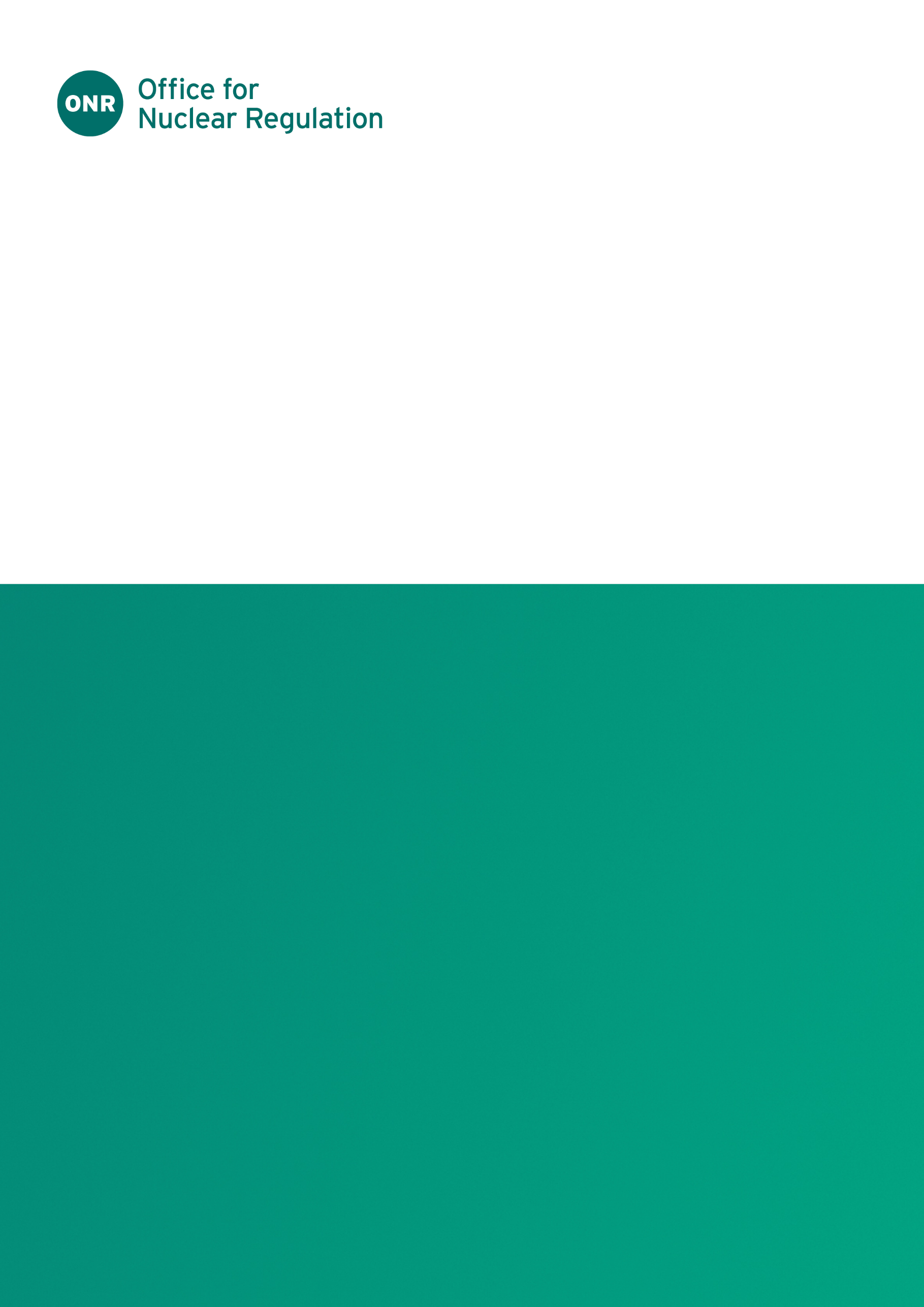 ONR Site Report - Report for period: 1 July – 31 December 2023Authored by: V. Winspear Roberts, Nominated Site InspectorApproved by: B Archer, Propulsion Regulation Lead InspectorIssue No.: Publication Date: March 2024ONR Record Ref. No.: 2024/8974ForewordThis report is issued as part of ONR's commitment to make information about inspection and regulatory activities relating to the above site available to the public. Reports are distributed to members for the Clyde Local Liaison Committee and are also available on the ONR website (http://www.onr.org.uk/llc/).Site inspectors from ONR usually attend Clyde Local Liaison Committee meetings where these reports are presented and will respond to any questions raised there. Any person wishing to inquire about matters covered by this report should contact ONR.Contents1.	Inspections	42.	Routine Matters	43.	Non-Routine Matters	54.	Regulatory Activity	55.	News from ONR	56.	Contacts	5InspectionsDate(s) of InspectionThe ONR site inspector did not carry out any inspection during the report period 1 July to 31 December 2023.Routine MattersInspections The majority of sites inspected by ONR are licensed under the Nuclear Installations Act 1965. HM Naval Base Clyde is not a licensed site, it operates under Authorisation from the Ministry of Defence (MOD) Defence Nuclear Safety Regulator (DNSR). The site comprises the Faslane and Coulport facilities and is regulated by ONR through other legislation as noted below. Inspections are undertaken as part of the process for monitoring compliance with: the Health and Safety at Work etc Act 1974 (HSWA74); and regulations made under HSWA74, for example the Ionising Radiations Regulations 2017 (IRR17) and the Management of Health and Safety at Work Regulations 1999 (MHSWR99). In this period, no routine inspections of HMNB Clyde were carried out.Members of the public, who would like further information on ONR’s inspection activities prior to this reporting period, can view site Intervention Reports at www.onr.org.uk/intervention-records on our website www.onr.org.uk. Should you have any queries regarding our inspection activities, please email contact@onr.gov.uk.Non-Routine MattersDutyholders are required to have arrangements to respond to non-routine matters and events. ONR inspectors judge the adequacy of the licensee’s response, including actions taken to implement any necessary improvements. There were no such matters or events of significance during the period.Regulatory ActivityONR may issue formal documents to ensure compliance with regulatory requirements. Under nuclear site licence conditions, ONR issues regulatory documents, which either permit an activity or require some form of action to be taken; these are usually collectively termed ‘Licence Instruments’ (LIs) but can take other forms. In addition, inspectors may take a range of enforcement actions, to include issuing an Enforcement Notice. No LIs, Enforcement Notices or Enforcement letters were issued during this period.News from ONRFor the latest news and information from ONR, please read and subscribe to our regular email newsletter ‘ONR News’ at www.onr.org.uk/onrnews.ContactsOffice for Nuclear RegulationRedgrave CourtMerton RoadBootleMerseysideL20 7HSwebsite: www.onr.org.ukemail: 	Contact@onr.gov.ukThis document is issued by ONR. For further information about ONR, or to report inconsistencies or inaccuracies in this publication please visit http://www.onr.org.uk/feedback.htm. If you wish to reuse this information visit www.onr.org.uk/copyright.htm for details. For published documents, the electronic copy on the ONR website remains the most current publicly available version and copying or printing renders this document uncontrolled.ONR Site Report – 